MAAHANMUUTTAJAOPPILAAN HAKEMUS  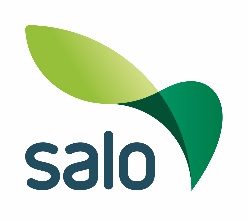  VARHAISKASVATUKSEEN  ESIOPETUKSEEN  LEIKKIKOULUUNLomakkeen palautus:Salon Kaupunki, Varhaiskasvatuksen palveluohjaus, PL 77 (Tehdaskatu 2), 24101 SALOpalveluohjaus.varhaiskasvatus@salo.fiLAPSEN
HENKILÖTIEDOTSukunimi
     Sukunimi
     Sukunimi
     
 tyttö poikaLAPSEN
HENKILÖTIEDOTSukunimi
     Sukunimi
     Sukunimi
     
 tyttö poikaLAPSEN
HENKILÖTIEDOTEtunimet (kutsumanimi alleviivattuna)
     Etunimet (kutsumanimi alleviivattuna)
     Etunimet (kutsumanimi alleviivattuna)
     Syntymäpäivä/ Henkilötunnus
     LAPSEN
HENKILÖTIEDOTEtunimet (kutsumanimi alleviivattuna)
     Etunimet (kutsumanimi alleviivattuna)
     Etunimet (kutsumanimi alleviivattuna)
     Syntymäpäivä/ Henkilötunnus
     LAPSEN
HENKILÖTIEDOTOsoite
     Osoite
     Osoite
     Kotikunta
     LAPSEN
HENKILÖTIEDOTOsoite
     Osoite
     Osoite
     Kotikunta
     LAPSEN
HENKILÖTIEDOTMaahanmuuttostatus
     Maahanmuuttostatus
     Maahanmuuttostatus
     Syntymäpaikka
     HUOLTAJIEN
YHTEYSTIEDOTVirallinen huoltaja
 äiti  isä muuVirallinen huoltaja
 äiti  isä muuVirallinen huoltaja
 äiti  isä muuVirallinen huoltaja
 äiti  isä muuHUOLTAJIEN
YHTEYSTIEDOTÄidin etunimi
     Äidin etunimi
     Sukunimi
     Sukunimi
     HUOLTAJIEN
YHTEYSTIEDOTÄidin etunimi
     Äidin etunimi
     Sukunimi
     Sukunimi
     HUOLTAJIEN
YHTEYSTIEDOTSyntymäpäivä/ Henkilötunnus
     Syntymäpäivä/ Henkilötunnus
     Puhelin ja e-mail
     Puhelin ja e-mail
     HUOLTAJIEN
YHTEYSTIEDOTIsän etunimiIsän etunimiSukunimi
     Sukunimi
     HUOLTAJIEN
YHTEYSTIEDOTSyntymäpäivä/ Henkilötunnus
     Syntymäpäivä/ Henkilötunnus
     Puhelin ja e-mail
     Puhelin ja e-mail
     HUOLTAJIEN
YHTEYSTIEDOTSyntymäpäivä/ Henkilötunnus
     Syntymäpäivä/ Henkilötunnus
     Puhelin ja e-mail
     Puhelin ja e-mail
     HUOLTAJIEN
YHTEYSTIEDOTYhteyshenkilö, puhelin ja e-mail
     Yhteyshenkilö, puhelin ja e-mail
     Yhteyshenkilö, puhelin ja e-mail
     Yhteyshenkilö, puhelin ja e-mail
     HUOLTAJIEN
YHTEYSTIEDOTHuoltajien työ- tai opiskelupaikkaHuoltajien työ- tai opiskelupaikkaHuoltajien työ- tai opiskelupaikkaHuoltajien työ- tai opiskelupaikkaHUOLTAJIEN
YHTEYSTIEDOTHuoltajien työ- tai opiskelupaikkaHuoltajien työ- tai opiskelupaikkaHuoltajien työ- tai opiskelupaikkaHuoltajien työ- tai opiskelupaikkaHUOLTAJIEN
YHTEYSTIEDOTHuoltaja tarvitsee tulkin
 kyllä eiHuoltaja tarvitsee tulkin
 kyllä eiHuoltaja tarvitsee tulkin
 kyllä eiHuoltaja tarvitsee tulkin
 kyllä eiHUOLTAJIEN
YHTEYSTIEDOTHuoltaja tarvitsee tulkin
 kyllä eiHuoltaja tarvitsee tulkin
 kyllä eiHuoltaja tarvitsee tulkin
 kyllä eiHuoltaja tarvitsee tulkin
 kyllä eiMUITA TIETOJALapsen äidinkieli
     Kansalaisuus
     Kansalaisuus
     Suomeen muuttopäivä
     MUITA TIETOJASisarusten nimet 
     Sisarusten nimet 
     Sisarusten nimet 
     Sisarusten nimet 
     Varhaiskasvatustausta Suomessa 
     
Varhaiskasvatustausta Suomessa 
     
Varhaiskasvatustausta Suomessa 
     
Varhaiskasvatustausta Suomessa 
     
Suomen / muiden kielten taito
     Suomen / muiden kielten taito
     Suomen / muiden kielten taito
     Suomen / muiden kielten taito
     Erityistä terveyteen liittyvää
     Erityistä terveyteen liittyvää
     Erityistä terveyteen liittyvää
     Erityistä terveyteen liittyvää
     Erityisruokavalio
     Erityisruokavalio
     Erityisruokavalio
     Erityisruokavalio
     Muuta huomioitavaa
     
Muuta huomioitavaa
     
Muuta huomioitavaa
     
Muuta huomioitavaa
     
Liitteet
                  kplLiitteet
                  kplLiitteet
                  kplLiitteet
                  kplALLEKIRJOITUS
Salossa      /      20    
Salossa      /      20    
Salossa      /      20    
Salossa      /      20    ALLEKIRJOITUS
Salossa      /      20    
Salossa      /      20    
Salossa      /      20    
Salossa      /      20    ALLEKIRJOITUS
Salossa      /      20    
Salossa      /      20    
Salossa      /      20    
Salossa      /      20    ALLEKIRJOITUS
Salossa      /      20    
Salossa      /      20    
Salossa      /      20    
Salossa      /      20    ALLEKIRJOITUSHuoltajan allekirjoitus ja nimen selvennysHuoltajan allekirjoitus ja nimen selvennysHuoltajan allekirjoitus ja nimen selvennysHuoltajan allekirjoitus ja nimen selvennys